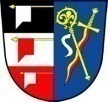 Zápis ze Zasedání zastupitelstva obce Libřice ze dne 09. 01. 2023      č. 5-1/2023Přítomni:	dle prezenční listinyOvěřovatelé zápisu:		Bc. Kateřina Jedináková				Markéta ŠtefanováZapisovatel:			Bc. Eva HynkováZahájení:			19,00 hod.Program:Schválení programu zasedání zastupitelstva obce po jeho doplněníVolba zapisovatele, ověřovatelůInformace starostky, místostarosty, předsedů výborůPřihláška do Svazu měst a obcí ČRMAS NAD ORLICÍ – členský příspěvek na rok 2023Kanalizace – seznámení se stavem Zrušení OZV č. 1/2008Zajištění některých povinností obce plynoucích ze zákona o požární ochraněDokumentace na zavlažovací systém hřiště včetně vystrojeni vrtu a přívod pro tréninkové hřiště hasičůProdej části pozemku p.č. 671Žádost o dotaci č. 23RRD14 – dokumentace k přechodům přes hlavní silnici Žádost o dotaci na parkoviště u prodejny č. 23POVU1Žádost o dotaci na přepracování územního plánu č. 23RRD03 UkončeníK bodu:Program zasedání byl po zjištění přítomnosti zastupitelů a usnášeníschopnosti schválen (příloha č. 1)                                                                                                        Pro – 6 členůStarostka podala návrh na volbu zapisovatelky - Eva Hynková a na ověřovatele zápisu - Markéta Štefanová a Bc. Kateřina Jedináková                                                   Pro – 6 členůInformace starostky, místostarosty, předsedů výborů            E. Hynková –            -   Tříkrálová sbírka proběhla v sobotu 7. ledna za organizace manželů Voltrových,                    vykoledováno 20 040,- Kč            -    Příprava voleb prezidenta – informace k volbám, volební komise, voličské průkazy            -    Žádost na dotaci provozu prodejny přes KHK Program rozvoje venkova je podaná           J. Feifer:Jednání s MAS 11. 1. 2023Jednání s GObec 11. 1. 2023Jednání ohledně územního plánu na MM HK a s Regiem 10. 1. 2023Revize VO objednanáDokumentace k parkovištiStav ohledně dotací            K. Jedináková – podklady pro občany „Jak správně třídit“ veškeré typy odpadů            M. Štefanová – prodej známek na odpady mimo OÚ na poště od 16. 1. 2023            L. Horák – podklady k některým povinnostem obce plynoucích ze zákona o požární                                 ochraněU: Zastupitelstvo bere na vědomí předložené informace a vyslovuje souhlas              Pro – 6 členůZastupitelstvo projednalo možnost přihlásit se do Svazu měst a obcí ČR. U: Zastupitelstvo neschvaluje přihlášku do Svazu měst a obcí ČR.                               Pro – 6 členůZastupitelstvo projednalo členský příspěvek pro rok 2023 pro MAS NAD ORLICÍ, o.p.s. ve výši 1000,-Kč.  U: Zastupitelstvo schvaluje členský příspěvek pro rok 2023 pro MAS NAD ORLICÍ, o.p.s. ve výši 1000,-Kč.                                                                                                                      Pro – 6 členůZastupitelstvo vyslechlo informaci o stavu kanalizace správcem naší kanalizační sítě p. Kalmusem, který objasnil, za co je obec zodpovědná a co bude nutné v budoucnu udělat. U: Zastupitelstvo bere na vědomí podané informace.                                                   Pro – 6 členů Zastupitelstvo projednalo pro neaktuálnost zrušení OZV č. 1/2008. U: Zastupitelstvo schvaluje zrušení OZV č. 1/2008                                                     Pro – 6 členůZastupitelstvo projednalo jako součást dokumentace požární ochrany, kterou je třeba vést podle § 29 odst. 1 písm. i) zákona č. 133/1985 Sb., o požární ochraně, ve znění pozdějších předpisů, následující dokument k zajištění některých povinností obce plynoucích ze zákona o požární ochraně.U: Zastupitelstvo schvaluje jako součást požární ochrany obce dokument „Zajištění některých povinností obce plynoucích ze zákona o požární ochraně“.                                          Pro – 6 členůZastupitelstvo projednalo přípravu dokumentace nutné pro dotaci na zavlažování hřiště. Místostarosta oslovil firmu p. Lelka - Irriga s.r.o., který předložil nabídku na zpracování technické dokumentace na zavlažování fotbalového hřiště (výkresová část, technická zpráva, rozpočet, slepý rozpočet pro výběrové řízení) za 10 000,- Kč bez DPH. U: Zastupitelstvo schvaluje cenovou nabídku p. Lelka (Irriga s.r.o.) ve výši 10 000,- Kč bez DPH pro přípravu dokumentace nutné pro podání dotace na zavlažování hřiště.                   Pro – 6 členůZastupitelstvo projednalo žádost p. Stanislava Špatenky o koupi pozemku p.č. 671/2 a st. p. 742 vyčleněných z p.č. 671 za cenu stanovenou soudním znalcem, přičemž cena nesmí být nižší, než je cena místně obvyklá, což je 200,- Kč/m2. Veškeré náklady týkající se prodeje hradí kupující.U: Zastupitelstvo schvaluje prodej pozemku p.č. 671/2 a st. p. 742 vyčleněných z p.č. 671 p. S. Špatenkovi za cenu stanovenou soudním znalcem. Pokud bude znalecká cena nižší než 200,- Kč/m2, bude prodejní cena 200,- Kč/m2. Veškeré náklady hradí kupující. Zastupitelstvo ukládá starostce smlouvu podepsat.                                                                                          Pro – 6 členůZastupitelstvo projednalo podání žádosti o dotaci č. 23RRD14 – dokumentace k přechodům přes hlavní silnici. U: Zastupitelstvo souhlasí s podáním žádosti o dotaci č. 23RRD14.                             Pro – 6 členůZastupitelstvo projednalo žádost o dotaci na parkoviště u prodejny č. 23POVU1U: Zastupitelstvo souhlasí s podáním žádosti o dotaci č. 23POVU1.                            Pro – 6 členůZastupitelstvo projednalo žádost o dotaci na přepracování územního plánu č. 23RRD03U: Zastupitelstvo souhlasí s podáním žádosti o dotaci č. 23RRD03.                            Pro – 6 členůUkončení ve 21,40 hod.V Libřicích 12. 01. 2023Zapsala: 		Bc. Eva Hynková             .……………………………………….Ověřovatelé:		Bc. Kateřina Jedináková    ……………………………………….                                    Markéta Štefanová              ……………………………………….Starostka:		Bc. Eva Hynková	       ………………………………………Místostarosta:		Josef Feifer                       ………………………………………